Verein „Waldpädagogik im Sterngartl“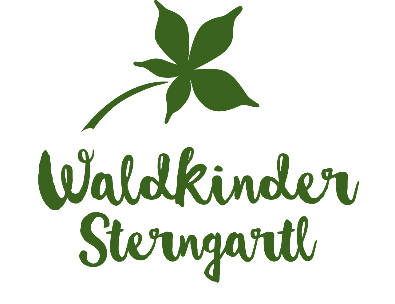 Sonnberg 94, 4202	ZVR-Zahl: 1218098064		Anmeldung für die WaldkindergruppeName des Kindes: _______________________________________	Geb.: _______________Adresse:Straße: __________________________ PLZ: _______ Gemeinde:________________________Name der Eltern:______________________________________________________________________________Email: ________________________________________________________________________Telefonnummer: ________________________________________________________________Gewünschtes Einstiegsdatum: _____________________________________________________Öffnungszeit: 7:30 – 13:00 	gewünscht: ________________________________________Vermerk: ____________________________________________________________________________________________________________________________________________________Heimatgemeinde übernimmt Abgangsdeckungsbeitrag an die Waldkinder Sterngartl? (= € 125/Monat im Jahr 2020/21; variiert geringfügig jährlich je nach laufenden Kosten) O JA		O NEINWenn NEIN: Abgangsdeckung durch Arbeitgeber eines Elternteils möglich? O JA, zugesagt in Höhe von ____________		O NEINWir möchten einen Platz auf der Warteliste:         O JA           O NEINWenn Warteliste „Ja“, dann Parallelanmeldung im Kindergarten: (bitte Kindergarten über die parallele Anmeldung im Waldkindergarten informieren): ______________________________________________________________________________________________, am ______________	________________________________________	Unterschrift der Eltern